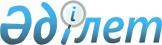 О внесении дополнения в распоряжение Премьер-Министра от 14 июля 1997 г. N 228Распоряжение Премьер-Министра Республики Казахстан от 19 июня 1998 г. N 120-р

      Внести в распоряжение Премьер-Министра Республики Казахстан от 14 июля 1997 г. N 228-р R970228_ следующее дополнение: 

      абзац второй после слов "поступающих в 1997 году" дополнить словами "и в первом полугодии 1998 года". 



 

      Премьер-Министр 

 
					© 2012. РГП на ПХВ «Институт законодательства и правовой информации Республики Казахстан» Министерства юстиции Республики Казахстан
				